1. Calculate the volume: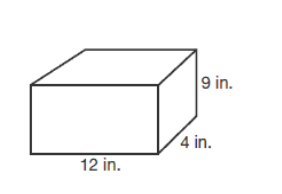 2. Calculate the volume: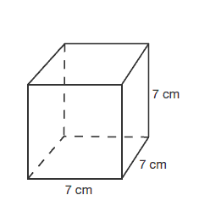 3. Calculate the volume: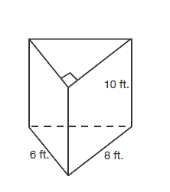 4.  Calculate the volume: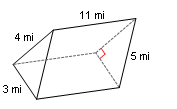 5. Calculate the volume: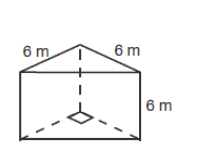 6. A rectangular vegetable garden has dimensions 12 feet wide by 16 feet long by 3 ft deep.  If I want to fill it with soil, how many cubic feet of soil do I need?7. In the figure below, the area of the base is 52 cm2 and the volume is 468 cm3.  What is the height of the prism?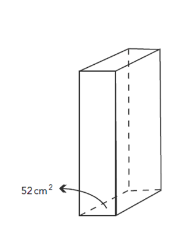 8. A rectangular vegetable garden has dimensions 12 feet wide by 8 feet long by 3 ft deep.  I am going to fill it with soil that costs $0.75 per cubic foot.  How much will the soil cost, assuming 6.5% sales tax?1. Calculate the volume:2. Calculate the volume:3. Calculate the volume:4.  Calculate the volume:5. Calculate the volume:6. A rectangular vegetable garden has dimensions 12 feet wide by 16 feet long by 3 ft deep.  If I want to fill it with soil, how many cubic feet of soil do I need?7. In the figure below, the area of the base is 52 cm2 and the volume is 468 cm3.  What is the height of the prism?8. A rectangular vegetable garden has dimensions 12 feet wide by 8 feet long by 3 ft deep.  I am going to fill it with soil that costs $0.75 per cubic foot.  How much will the soil cost, assuming 6.5% sales tax?